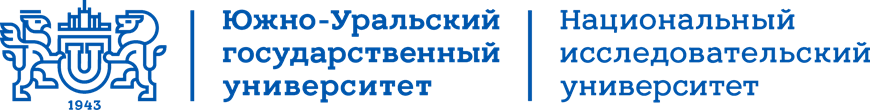 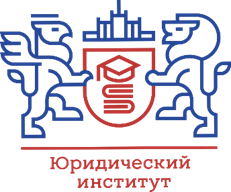 ИНФОРМАЦИОННОЕ ПИСЬМОIV Международной научно-практической конференции«Университетские правовые диалоги – UNIVERSITY LAW DIALOGUES»Основная тема конференции«Право и предпринимательство»Уважаемые коллеги!Юридический институт ЮУрГУ приглашает Вас принять участие в работе очной международной научно-практической конференции «Университетские правовые диалоги – University Law Dialogues», которая в этом году посвящена теме правового регулирования предпринимательства и экономической деятельности. Конференция приурочена к 20-летию со дня создания кафедры предпринимательского, конкурентного и экологического права юридического института ЮУрГУ.Конференция состоится 24–25 марта 2022 года в сочетании очного и онлайн форматов.Работа конференции планируется по следующим направлениям, в формате секций и круглых столов:Теоретико-исторический аспект правового регулирования экономических отношений;Конституционные права в сфере предпринимательской деятельности: проблемы реализации, гарантии и защита;Административно-правовое регулирование и административно-правовые режимы в сфере предпринимательской деятельности;Гражданское право и гражданское судопроизводство в условиях необходимости развития экономики;Предпринимательское право: современное состояние и векторы развития;Ценность трудового права и права социального обеспечения в условиях развития рыночной экономики;Уголовно-правовая оценка злоупотреблений в сфере бизнеса;Особенности осуществления уголовного судопроизводства в отношении лиц занимающихся предпринимательской и иной экономической деятельностью;Правоохранительная деятельность в сфере обеспечения безопасности предпринимательства.О времени и месте проведения пленарного заседания и работы секций и круглых столов будет сообщено дополнительно.Программа конференции будет размещена 22 марта 2022 года на сайте Юридического института ЮУрГУ (НИУ) https://law.susu.ru/konferentsii/. В программе конференции будут указаны место проведения и ссылки для подключения к онлайн заседаниям секций и круглых столов.Оргкомитет конференцииЗаявку для участия в конференции направлять до 14 марта 2022 года на электронную почту univlawdial@mail.ru или путем регистрации на портале «Ломоносов» https://lomonosov-msu.ru/rus/event/7283/ Получение заявки будет подтверждено оргкомитетом.По результатам конференции будет опубликован сборник статей. Статьи в сборник для опубликования направлять по указанной электронной почте. Статьи в сборник для опубликования направлять до 14 марта 2022 года вместе с заявкой.Обращаем внимание на то, что направляемые для публикации статьи должны соответствовать теме конференции.Объем статьи до 6 страниц, без учета библиографического списка. Текст в текстовом редакторе Word; шрифт Times New Roman, cyr 14 кегля, через 1,5 интервал; ссылки на использованную литературу приводятся в тексте в квадратных скобках (указывается цифрой номер литературы в библиографическом списке, и через запятую страницу с которой приводится текст ссылки, ссылки приводятся в алфавитном порядке); поля: верх – 2,4; левое, правое – 2,5; низ – 2,8 см. В связи с включением статей в систему РИНЦ обязательна аннотация (3-4 строки) на русском языке; ключевые слова (до 5 терминов) на русском языке; УДК статьи. Нумерацию страниц в статье не ставить.Образец оформления статьи приведен в Приложении № 1 к информационному письму. Материал, предлагаемый для публикации, должен являться оригинальным, не публиковавшимся ранее в других научных изданиях.Статьи студентов (бакалавриата, специалитета и магистратуры) в сборнике конференции не публикуются.Включение статьи в сборник осуществляется при наличии подписанного со стороны автора лицензионного договора с издательством. Автор должен направить подписанный им лицензионный договор одновременно с представлением статьи (Приложение № 3).Наш адрес: 454080, г. Челябинск, пр. Ленина, д. 76, каб. 240. Дополнительную информацию о конференции Вы можете получить у ответственных лиц (просьба обращаться через электронную почту).Надеемся увидеть Вас в числе участников конференции.Директор Юридического института ЮУрГУ (НИУ), к.ю.н., доцент 								Е.В. ТитоваПриложение № 1Заявкана участие в Международной научно-практической конференции«Университетские правовые диалоги – University Law Dialogues»Приложение № 2Образец оформления статьиУДК 347.261О.Л. Степанов, к.ю.н., доцент ЮУрГУ, г. Челябинск, РоссияСоотношение доктрины бенефициарной собственности и доктрины снятия корпоративной вуалиВ статье рассматривается проблема разграничения сфер применения доктрины снятия корпоративной вуали и доктрины бенефициарной собственности. Их применение возможно в ситуации, если лицо, осуществляющее корпоративный контроль, злоупотребило им или утратило реальность его осуществления.Ключевые слова: гражданское право, корпоративное право, снятие корпоративной вуали, бенефициарная собственность.Текст статьи. Текст статьи.  Текст статьи. Текст статьи [2, с. 54]. Текст статьи. Текст статьи. Текст статьи. Текст статьи. Текст статьи [1, с. 53–54]. Текст статьи. Текст статьи. Текст статьи. Текст статьи [4, с. 108]. Текст статьи. Текст статьи. Текст статьи. Текст статьи. Текст статьи [3, с. 84].Библиографический список1. Алексеев, А.А. Злоупотребление правом в цивилистическом процессе России / А.А. Алексеев // Вестник Южно-Уральского государственного университета. Серия «Право». – 2017. – № 1. – С. 51–55.2. Гражданское право: учебник в 2 т. Т. 1 / под ред. Б.М. Гонгало. – М.: Статут, 2016. – 511 с.3. Кулагин, М.И. Избранные труды по акционерному и торговому праву / М.И. Кулагин. – М.: Статут, 2004. – 363 с.4. Подшивалов, Т. Сфера применения эстоппеля в российском праве / Т. Подшивалов, К. Роор // Хозяйство и право. – 2017. – № 6. – С. 104–109.Приложение №3ЛИЦЕНЗИОННЫЙ ДОГОВОР № _____о предоставлении права использования произведенияна неисключительной основе (неисключительная лицензия)    г. Челябинск                            «__» ________ 202__ г.

Федеральное государственное автономное образовательное учреждение высшего образования «Южно-Уральский государственный университет (национальный исследовательский университет)», именуемое в дальнейшем «ВУЗ», в лице заместителя проректора по учебной работе Потаповой Марины Владимировна, действующей на основании доверенности № 5109 от 30.12.2021 г., с одной стороны, и _____________________________________________________________________________, именуем_____ в дальнейшем «Автор» с другой стороны, именуемые вместе «Стороны», заключили настоящий договор (далее - Договор) о нижеследующем:1. ПРЕДМЕТ ДОГОВОРА1.1. Автор предоставляет ВУЗу право использования следующего произведения__________________________________________________________________ _________________________________________________________________________ (далее - Произведение) с сохранением за Автором права выдачи лицензий другим лицам (простая неисключительная лицензия).1.2. Автор гарантирует, что Произведение создано им лично (в соавторстве: с _____________________________________________________________________________) и Автор является правообладателем исключительного права на ПроизведениеВ целях идентификации Произведения - к Договору прилагается экземпляр Произведения: 1 экземпляр в электронном виде. - приводятся характеристики Произведения: статья в сборник конференции.1.3. Лицензия, выдаваемая ВУЗу по настоящему Договору, является простой (неисключительной). За Автором сохраняется право выдачи лицензий другим лицам.1.4. Лицензия выдается на весь срок действия исключительного права на Произведение.1.5. Договор вступает в силу с момента его подписания Сторонами.2. ПОРЯДОК ИСПОЛЬЗОВАНИЯ ОБЪЕКТАИНТЕЛЛЕКТУАЛЬНОЙ СОБСТВЕННОСТИ2.1. ВУЗ вправе использовать Произведение следующими способами: - воспроизведение произведения, то есть изготовление одного и более экземпляра произведения или его части в любой материальной форме, в том числе в форме звуко- или видеозаписи, изготовление в трех измерениях одного и более экземпляра двухмерного произведения и в двух измерениях одного и более экземпляра трехмерного произведения. При этом запись произведения на электронном носителе, в том числе запись в память ЭВМ, также считается воспроизведением, кроме случая, когда такая запись является временной и составляет неотъемлемую и существенную часть технологического процесса, имеющего единственной целью правомерное использование записи или правомерное доведение произведения до всеобщего сведения;- распространение произведения путем продажи или иного отчуждения его оригинала или экземпляров;- публичный показ произведения, то есть любая демонстрация оригинала или экземпляра произведения непосредственно либо на экране с помощью пленки, диапозитива, телевизионного кадра или иных технических средств, а также демонстрация отдельных кадров аудиовизуального произведения без соблюдения их последовательности непосредственно либо с помощью технических средств в месте, открытом для свободного посещения, или в месте, где присутствует значительное число лиц, не принадлежащих к обычному кругу семьи, независимо от того, воспринимается произведение в месте его демонстрации или в другом месте одновременно с демонстрацией произведения;- импорт оригинала или экземпляров произведения в целях распространения;- прокат оригинала или экземпляра произведения;- публичное исполнение произведения, то есть представление произведения в живом исполнении или с помощью технических средств (радио, телевидения и иных технических средств), а также показ аудиовизуального произведения (с сопровождением или без сопровождения звуком) в месте, открытом для свободного посещения, или в месте, где присутствует значительное число лиц, не принадлежащих к обычному кругу семьи, независимо от того, воспринимается произведение в месте его представления или показа либо в другом месте одновременно с представлением или показом произведения;- сообщение в эфир, то есть сообщение произведения для всеобщего сведения (включая показ или исполнение) по радио или телевидению (в том числе путем ретрансляции), за исключением сообщения по кабелю. При этом под сообщением понимается любое действие, посредством которого произведение становится доступным для слухового и (или) зрительного восприятия независимо от его фактического восприятия публикой. При сообщении произведений в эфир через спутник под сообщением в эфир понимается прием сигналов с наземной станции на спутник и передача сигналов со спутника, посредством которых произведение может быть доведено до всеобщего сведения независимо от его фактического приема публикой. Сообщение кодированных сигналов признается сообщением в эфир, если средства декодирования предоставляются неограниченному кругу лиц организацией эфирного вещания или с ее согласия;- сообщение по кабелю, то есть сообщение произведения для всеобщего сведения по радио или телевидению с помощью кабеля, провода, оптического волокна или аналогичных средств (в том числе путем ретрансляции). Сообщение кодированных сигналов признается сообщением по кабелю, если средства декодирования предоставляются неограниченному кругу лиц организацией кабельного вещания или с ее согласия;- перевод или другая переработка произведения. При этом под переработкой произведения понимается создание производного произведения (обработки, экранизации, аранжировки, инсценировки и тому подобного). Под переработкой (модификацией) программы для ЭВМ или базы данных понимаются любые их изменения, в том числе перевод такой программы или такой базы данных с одного языка на другой язык, за исключением адаптации, то есть внесения изменений, осуществляемых исключительно в целях функционирования программы для ЭВМ или базы данных на конкретных технических средствах пользователя или под управлением конкретных программ пользователя;- практическая реализация архитектурного, дизайнерского, градостроительного или садово-паркового проекта; - доведение произведения до всеобщего сведения таким образом, что любое лицо может получить доступ к произведению из любого места и в любое время по собственному выбору (доведение до всеобщего сведения) (включая воспроизведение (без ограничения тиража), включая запись в цифровой форме, распространение, публичный показ, публичное исполнение, импорт, прокат, сообщение в эфир, сообщение по кабелю, перевод и иную переработку, практическую реализацию.2.2. Использование ВУЗом Произведения допускается на следующей территории: на территории всего мира.2.3. Вознаграждение за предоставление лицензии: предоставляется безвозмездно.2.4. Автор обязуется предоставить ВУЗу экземпляр Произведения и документацию, необходимую для использования Произведения: ____________________________________________________________________________________________________________________________________________________________________ _________________________________________________________________, в течение 10 (десяти) дней с момента подписания настоящего Договора.О передаче экземпляра Произведения составляется Акт приема-передачи в двух экземплярах за подписями уполномоченных представителей Сторон.2.5. Автор обязуется информировать ВУЗ о других заключенных им лицензионных договорах о предоставлении другим лицам права использования Произведения в пределах территории использования.2.6. Автор дает свое согласие ВУЗу на заключение сублицензионного договора без дополнительного получения письменного одобрения по каждому такому факту.2.7. ВУЗ обязан представлять Автору письменные отчеты об использовании Произведения на основании письменного запроса Автора.2.8. Автор разрешает ВУЗу осуществить обнародование Произведения любым способом по усмотрению ВУЗа. 2.9. Автор гарантирует, что заключение настоящего Договора не приведет к нарушению авторских прав или иных прав интеллектуальной собственности третьих лиц, а также что Автором не заключались и не будут заключаться в дальнейшем какие-либо договоры, противоречащие настоящему договору и делающие невозможным либо затруднительным осуществление ВУЗом предоставленного ему права использования Произведения. 3. ОТВЕТСТВЕННОСТЬ СТОРОН3.1. Во всех других случаях неисполнения обязательств по Договору Стороны несут ответственность в соответствии с действующим законодательством РФ.3.2. В случае если ВУЗу будут предъявлены претензии или иски по поводу нарушения прав третьих лиц в связи с использованием Произведения, ВУЗ извещает об этом Автора. Автор по согласованию с ВУЗом обязуется урегулировать такие претензии или обеспечить судебную защиту.3.3. О случаях противоправного использования другими лицами Произведения, ставших известными, Стороны обязуются незамедлительно уведомлять друг друга. В случае противоправного использования другими лицами Произведения Автор и ВУЗ обязуются совместно предпринимать действия, направленные на восстановление нарушенных прав в порядке, предусмотренном законодательством Российской Федерации. Порядок совместной деятельности по восстановлению нарушенных прав определяется дополнительными соглашениями Сторон.4. ЗАКЛЮЧИТЕЛЬНЫЕ ПОЛОЖЕНИЯ4.1. Все изменения и дополнения к Договору действительны, если совершены в письменной форме и подписаны обеими Сторонами. Соответствующие дополнительные соглашения Сторон являются неотъемлемой частью Договора.4.2. Договор может быть досрочно расторгнут по соглашению Сторон либо по требованию одной из Сторон по основаниям и в порядке, которые предусмотрены действующим законодательством РФ.4.3. Стороны будут стремиться к разрешению всех возможных споров и разногласий, которые могут возникнуть по Договору или в связи с ним, путем переговоров.4.4. Споры, не урегулированные путем переговоров, передаются на рассмотрение суда в порядке, предусмотренном действующим законодательством РФ.4.5. Договор составлен в двух экземплярах, по одному для каждой из Сторон.5. АДРЕСА, РЕКВИЗИТЫ И ПОДПИСИ СТОРОН:АВТОР                                ВУЗОт имени Автора                                                     От имени ВУЗаЗаместитель проректора 
по учебной работе____________________ (__________)                    ___________________ (Потапова М.В.)АКТприемки-передачи произведенияпо договору № _________ от _________________202__ г.г. Челябинск                                                                                                 «____» ___________ 202___ г._______________________________________________________________________________ _______________________________________________________________________________ _______________________________________________________________________________  (Ф.И.О. авторов)именуемый в дальнейшем «Автор», с одной стороны, и Федеральное государственное автономное образовательное учреждение высшего образования «Южно-Уральский государственный университет (национальный исследовательский университет)», именуемое в дальнейшем «ВУЗ», в лице заместителя проректора по учебной работе Потаповой Марины Владимировна,  действующей на основании доверенности № 4451 от 31.12.2019 г., с другой стороны,  составили настоящий Акт о том, что согласно условиям договора Автор передал, а ВУЗ принял рукопись произведения «________________________________________________________________________________» для публикации в сборнике конференции «Университетские правовые диалоги» на бумажном носителе в количестве ______________________ листов формата А4, _______ авт.листов,на электронном носителе: _______________________________файлов в формате WORD, ___________ файлов в формате __________________.С момента подписания настоящего акта обеими сторонами ВУЗу переходит право использования произведения «________________________________________________________ ___________________________________________» в объеме, предоставленном Автором по договору №____ от ______________202_____г. (неисключительная лицензия).Анкета автора публикации(заполняется, подписывается автором публикации и высылаетсяв адрес редакции сборника «___________________________________________________». 
1. ФИО:________________________________________________, паспорт № ___ ___ 	____ выдан	должность	адрес 	тел., е-mail	2. Федеральное государственное автономное образовательное учреждение высшего образования «Южно-Уральский государственный университет» (национальный исследовательский университет) (ФГАОУ ВО «ЮУрГУ (НИУ)»). пр. Ленина, д. 76, г. Челябинск, 454080.(оператор персональных данных, получающий согласие на обработку персональных данных автора публикации, почтовый и юридический адрес)3. Размещение персональных данных автора публикации в электронной и печатной версиях сборника конференции «Университетские правовые диалоги».4. Фамилия, имя, отчество автора публикации, место работы (службы), занимаемая должность, ученая степень, ученое звание, почтовый адрес, адрес регистрации по месту жительства, паспортные данные, дата рождения, страховое свидетельство государственного пенсионного страхования, ИНН, адрес электронной почты, контактные телефоны. (перечень персональных данных, на обработку которых дается согласие автора публикации)5. Запись персональных данных автора публикации в память ЭВМ, их тиражирование в электронном и печатном виде. (перечень действий с персональными данными, на совершение которых дается согласие автора публикации; способы обработки персональных данных)6. На весь срок действия исключительного права  (срок, в течение которого действует согласие автора на обработку персональных данных)7. Допускается отзыв согласия автора публикации на обработку персональных данных путем уведомления последним оператора персональных данных за месяц до выхода сборника «Университетские правовые диалоги» из печати и размещения его электронной версии в Интернете (порядок отзыва согласия автора публикации на обработку персональных данных)Автор публикации ___________/______________________/«____»_______________202__г.                                            (подпись)                   (фамилия и инициалы)Оператор персональных данных __________/                                     /«____»________202__г.                                                                     (подпись)         (фамилия и инициалы)МИНИСТЕРСТВО НАУКИ И ВЫСШЕГО ОБРАЗОВАНИЯ РОССИЙСКОЙ ФЕДЕРАЦИИФГАОУ ВО «ЮЖНО-УРАЛЬСКИЙ ГОСУДАРСТВЕННЫЙ УНИВЕРСИТЕТ(НАЦИОНАЛЬНЫЙ ИССЛЕДОВАТЕЛЬСКИЙ УНИВЕРСИТЕТ)»ЮРИДИЧЕСКИЙ ИНСТИТУТул. Коммуны, 149, г. Челябинск, Россия, 454080Тел/факс: 8(351) 267-93-41; 8 (351) 267-99-76E-mail: ur-dek@susu.ruСекции и круглые столыОтветственное лицоКонтактыКонституционные права в сфере предпринимательской деятельности: проблемы реализации, гарантии и защитаКоневаНаталья Сергеевнаkiap74@mail.ruкаф. 8 (351) 267 94 25Административно-правовое регулирование и административно-правовые режимы в сфере предпринимательской деятельностиСмашникова Татьяна Борисовнаkiap74@mail.ruкаф. 8 (351) 267 94 25Гражданское право и гражданское судопроизводство в условиях необходимости развития экономикиАлексеевАндрей Анатольевичalekseevaa@susu.ruкаф. 8 (351) 272 31 71Ценность трудового права и права социального обеспечения в условиях развития рыночной экономикиОфман Елена Михайловнаofmanem@susu.ru каф. 8 (351)272 31 73Теоретико-исторический аспект правового регулирования экономических отношенийПетров Александр ВасильевичЗырянов Алексей Викторовичpetrovav@susu.ru  каф. 8 (351)272 31 73Уголовно-правовая оценка злоупотреблений в сфере бизнесаГостькова Динара Жолаушобаевнаgostkovadz@susu.ru каф. 8 (351) 267 91 66Особенности осуществления уголовного судопроизводства в отношении лиц занимающихся предпринимательской и иной экономической деятельностьюДаровскихОльга Игоревнаdarovskikhoi@susu.ru каф. 8 (351) 267 99 76Правоохранительная деятельность в сфере обеспечения безопасности предпринимательстваПестоваТатьяна Павловнаpestovatp@susu.ruкаф. 8 (351) 272 36 21Предпринимательское право: современное состояние и векторы развитияСпиридонова Алена Вячеславовнаspiridonovaav@susu.ruкаф. 8 (351) 267 95 91Фамилия, имя, отчествоОрганизацияДолжностьУчёная степень и учёное звание (если есть)Адрес, телефон, e-mailСекция, круглый столТема докладаФорма участия (выбрать)Слушатель или выступление с докладом; очно или онлайнФ.И.О. ______________________________ ____________________________________Дата рождения:_______________________Домашний адрес: ________________________________________________________Паспорт: серия_____ номер ___________,выдан ______________________________, когда _______________________________ИНН: №____________________________Страховое свидетельство государственного пенсионного страхования: №_________________ФГАОУ ВО «ЮУрГУ (НИУ)».Челябинск, пр. им. В.И. Ленина, 76 ИНН/КПП организации – 7453019764/745301001;ОТДЕЛЕНИЕ ЧЕЛЯБИНСК;БИК – 017501500;Кор. счет – 40102810645370000062Расчетный счет – 03214643000000016900;УФК по Челябинской области (ФГАОУ ВО «ЮУрГУ (НИУ)») л/сч 30696Г34690);ОГРН – 1027403857568;ОКПО – 02066724;ОКТМО 75701390АвторВУЗ____________________ (_______________)                    ____________________ (_______________)                    Заместитель проректора 
по учебной работе__________________  (Потапова М.В.)                     М.П.